09/06 RM 03249MS – Excel 2007ATIVIDADE – PÁGINA: 331) Encontre os navios na planilha e ganhe a Batalha Naval.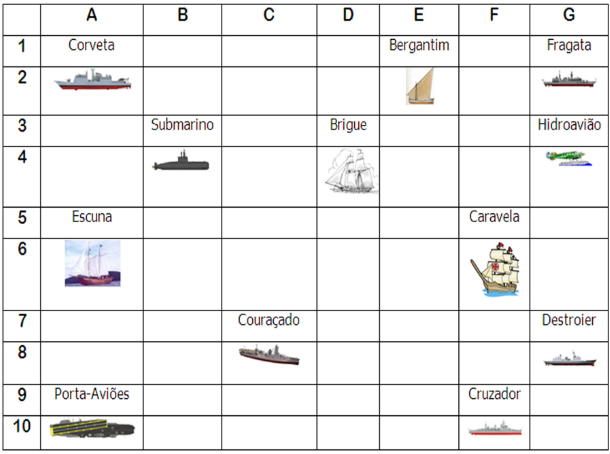 Escreva as células das imagens dos navios:Bergantim:e2                   Brigue:d4                     Caravela:f6 Couraçado:c8                  Cruzador: f01                Corveta:a2  Destroier:g8                     Escuna:a6                    Fragata:g2  Submarino:b4                  Porta Aviões:a10           Hidroavião:g4 MS – Excel 2007ATIVIDADE – PÁGINA: 342) Faça as seguintes operações matemáticas na planilha do Excel: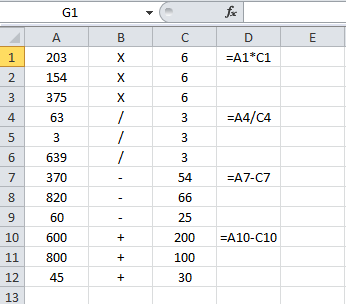 203 X 6 =1218                         154 x 6 =924          375 X 6 =2250 63 : 3 =21                             3 : 3 =1                      639 : 3 =213370 - 54 =216                        820 – 66 =754             60 - 25 =35600 + 200 =800                    800 + 100 =900           45 + 30 =75 